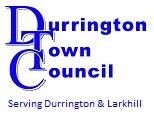 Durrington Town Council Village Hall, High Street, Durrington, SP4 8ADThe HR and Finance Committee meeting of the Town Council to be held in the Robinson Room at the Village Hall, Durrington SP4 8AD on Tuesday the 1st June 2021 at 6pm the Agenda is set out below, dated and signed the 26th May 2021. All Town Council Meetings are open to the public and the media J Tudor – Clerk to the CouncilAGENDA  	FHR 01/21 	ELECTION OF CHAIRMAN (of HR and Finance Committee)FHR 02/21	ELECTION OF VICE CHAIRMAN (of HR and Finance Committee)FHR 03/21	ACCEPTANCE OF APOLOGIES – including reason for absence from those unable to attend.FHR 04/21	DECLARATION OF INTERESTS – to receive and declarations of interest.FHR 05/21	TO APPROVE THE MINUTES of the HR and Finance Meeting held on the 5th January 2021FHR 06/21 	TO CONSIDER – the quotes for a new projectorFHR 07/21 	TO CONSIDER – the quotes for the new cooker and remedial workFHR 08/21	TO REVIEW THE ACCOUNTS INCOME AND EXPENDITURE TO DATEFHR 09/21 	TO REVIEW THE SCRIBE SOFTWARE TO DATEFHR 10/21	CLERK’S FEEDBACK ON WORK TO DATEFHR 11/21 	CONFIDENTIAL BUSINESS - To move into Confidential Business under section 100 (4) of the Local Government Act 1972 to discuss the next items on the grounds that it involves the likely disclosure of exempt information as defined in Part 1 of Schedule 12A of the Act.   